Temat dnia: ,,Mali kucharze”1. Witajcie kochani, posłuchajcie wiersza:,, Łyżka i widelec”Siostra łyżka, brat widelec –
ona gruba
on chudzielec,
Nie przybywał nic na wadze.Rzekła łyżka:
- Ja ci radzę,
Zupki jedz,
Bo z zup się tyje.
Popatrz, jaką ty masz szyję!
Wszystkie ci wystają kości.
Długo tak zamierzasz pościć?- Nie chcę zup,
bo ich nie znoszę.
Jedz je sama, bardzo proszę!
Dość już tego mam gadania.
Ja jem tylko drugie dania.(T. Śliwiak)Czas na małe przedstawienie! Znajdźcie w kuchni łyżkę i widelec.Możecie też wykonać samodzielnie kukiełki.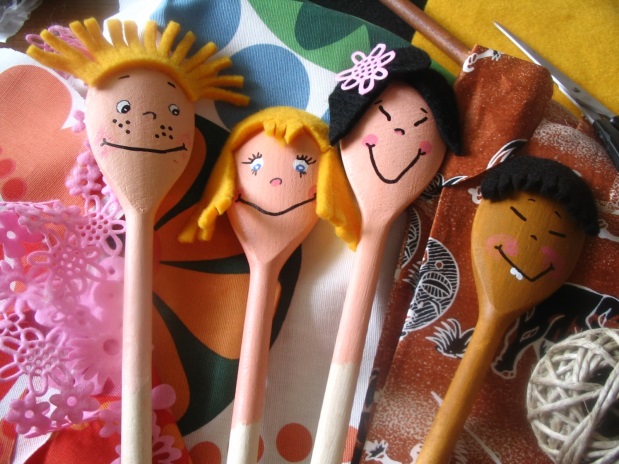 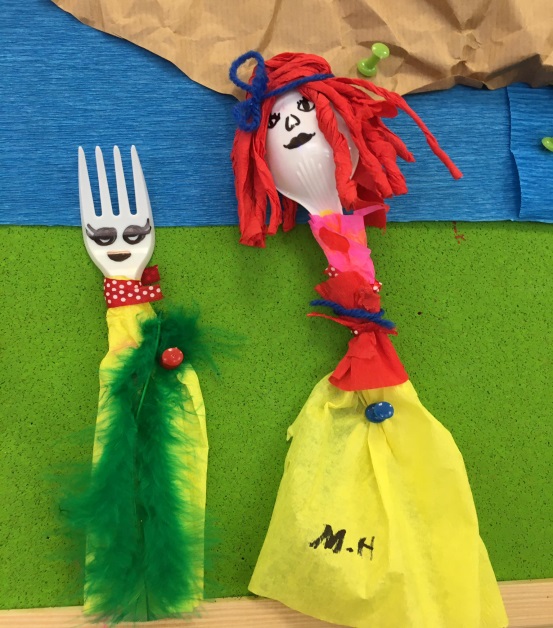 Źródło: grafika GoogleRodzicu, czytaj powoli wiersz, a zadaniem dziecka jest go przedstawić wykorzystując łyżkę i widelec.2.Popatrzcie na zdjęcia dań, które gotuje kucharz. Spróbujcie odgadnąć ich nazwy.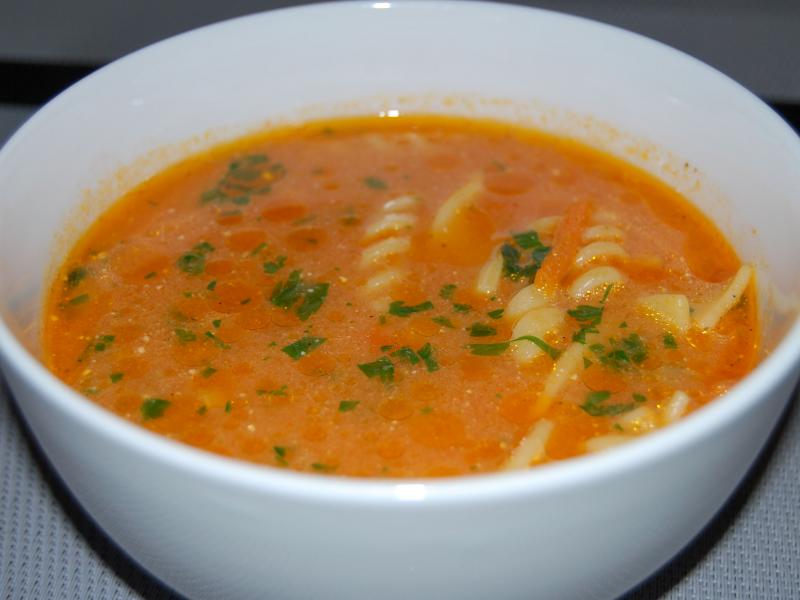 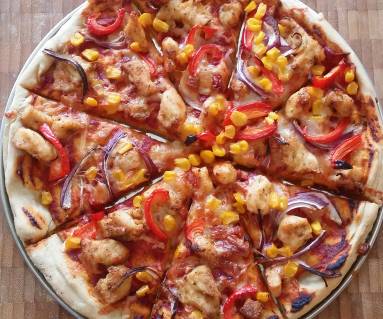 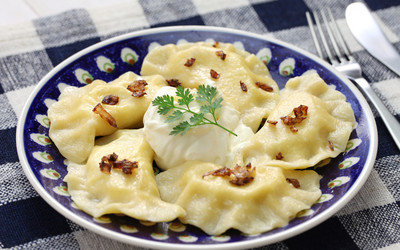 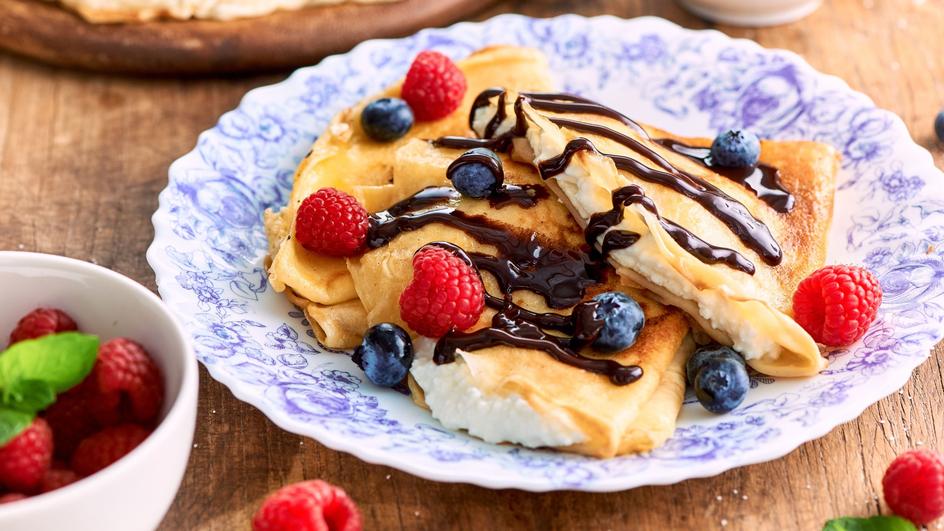 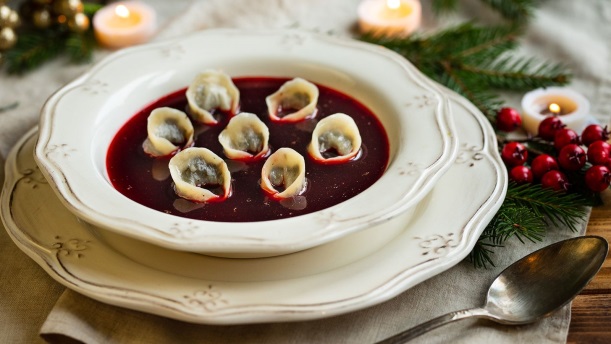 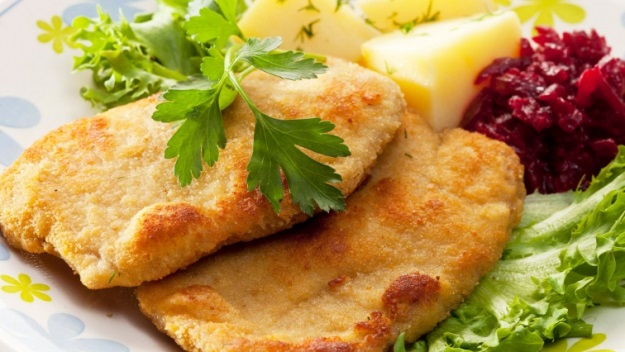                                                                                                                                       Źródło: grafika Google3.Zapraszam was do zabawy ruchowej,, W kuchni”. Potrzebne będą pokrywki, drewniane łyżki, łyżeczka metalowa, szklanka lub kubek.  Rodzic gra :- na drewnianych łyżkach- dziecko maszeruje ( rytmicznie)- uderza pokrywkami- dziecko biega-uderza łyżeczka o szklankę, kubek- dziecko podskakuje.Potem zmiana ról – dziecko gra na przyborach a rodzic biega, skacze lub maszeruje. Następnie zmieniamy zabawę ruchową w ćwiczenia słuchowe. Rodzic uderza ww. przyborami a dziecko odgaduje co wydaje ten dźwięk.4.Zapraszam was do obejrzenia bajki ,, Świnka Peppa- Naleśniki””https://www.youtube.com/watch?v=omYdF9Zml885. A teraz czas na gotowanie. Zachęcam was abyście wspólnie z rodzicami zrobili pyszną pizzę na kolację.Robienie pizzy dla dzieci to sama frajda. Przepisy na nią są proste, można eksperymentować z dodatkami, a do przygotowań włączyć także maluchy. Świeże składniki mają mnóstwo wartości odżywczych. 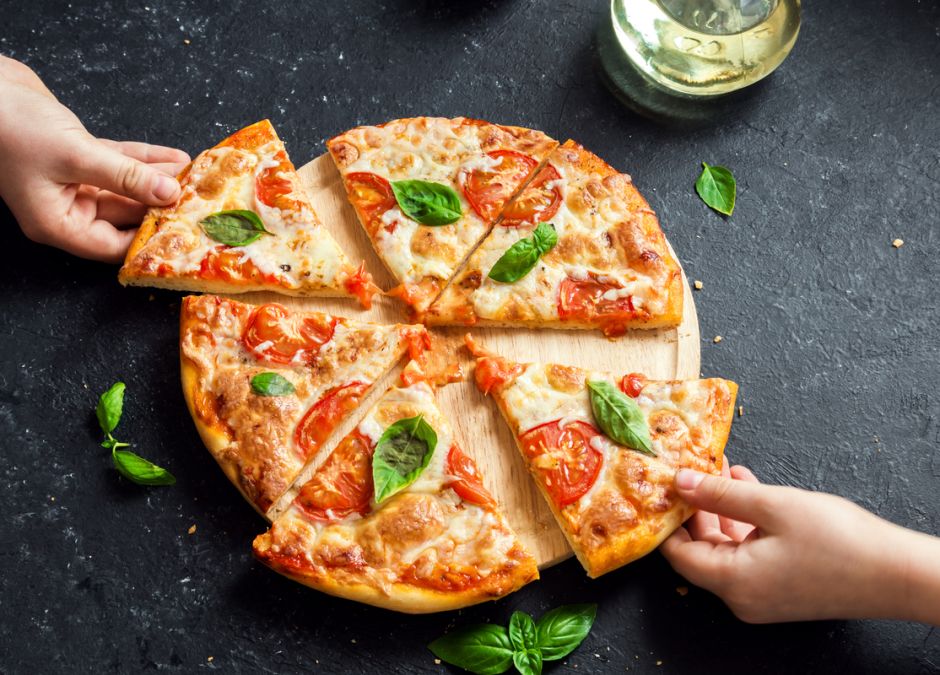 fot. Adobe Stock Ciasto na pizzę dla dzieciWedług tego przepisu zrobisz grubsze ciasto na pizzę, bo takie – wiemy z doświadczenia – maluchy lubią najbardziej :)
Składniki: 2 szklanki mąki3–4 dag drożdży3 łyżki oleju lub oliwyszczypta soliszklanka wody lub mlekaWykonanie:
Pokruszone drożdże rozpuść w letniej wodzie lub mleku, zmieszaj z mąką i solą. Wyrabiaj, wlej olej, wyrabiaj dalej, aż ciasto będzie gładkie. Przykryj ściereczką i odstaw do wyrośnięcia (30–60 min). Gdy podwoi objętość, rozwałkuj je na placek o grubości 3–10 mm. Wyłóż nim formę, zrób brzegi. Pizzę na takim cieście piecze się w temp 190°C ok. 20 minut, aż ciasto się zezłoci i ser stopi. Pizza Margherita dla dzieci - przepisSkładniki: pomidory bez skórki albo sos pomidorowy, ewentualnie pomidory z puszki oliwa z oliwekłyżka ziół (bazylia, oregano lub gotowa mieszanka ziół do pizzy)mozzarella albo inny ser
Wykonanie:
1. Spód posmaruj oliwą.
2. Pomidory pokrój w plastry i ciasno ułóż na spodzie lub posmaruj go sosem.
3. Posyp ziołami.
4. Mozzarellę pokrój w plastry, twardszy ser zetrzyj na tarce.
5. Posyp pizzę serami i upiecz. Pizza hawajska dla dzieci - przepisSkładniki: pomidory lub pomidorowy przecier oliwa z oliwekłyżka ziółmozzarella lub inny serszynka pokrojona w kostkę lub paseczki (mogą być też kawałki pieczonego lub gotowanego drobiu)ananas z puszki, osączony i drobno pokrojonyWykonanie:
1. Spód posmaruj oliwą, wyłóż sos lub pomidory, posyp ziołami.
2. Ułóż szynkę i ananasa.
3. Posyp startym serem lub ułóż plastry mozzarelli (ananasa lub szynkę możesz też położyć na wierzch – jak wolisz, według waszego smaku). (Przepis zaczerpnięto z czasopisma ,,Mamo to ja”)Smacznego!Zachęcamy do przesłania nam zdjęć waszej pysznej pizzy!